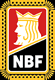 Inderøy Bridgeklubb ønsker velkommen til påskebridge - forbundsturnering!Inderøy Bridgeklubb inviterer tilpåskebridge 2014Sted: 	Røra samfunnshusStart:	Kl. 17.30 onsdag 16.april 2014		Spilleslutt ca 02.00 dagen etter.Turneringsform: Parturnering – 60 spillStartkontingent: kr 350,- pr. spiller (juniorer 200,-)Turneringsleder og regnskap: Tormod Daling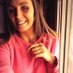 Kaffe, brus, kaker med mere:	Guro V AglePåmelding: Senest tirsdag 15.04.14 tilPål A Dahl		tlf. 	741 53 630 /95 80 37 17Tormod Daling		tlf.	744 04 585 /90 87 57 72				mail	tormod.daling@yahoo.noVi tar også imot påmelding direkte på nett: http://bridge.no/ruter/turneringsinfo/1/502http://bridge.no/Turneringsweb/Turneringsoversikt